UNITED STATESSECURITIES AND EXCHANGE COMMISSIONWashington, D.C. 20549FORM 8-KCURRENT REPORTPursuant to Section 13 OR 15(d) of The Securities Exchange Act of 1934March 19, 2010Date of Report (Date of earliest event reported)VIAD CORP(Exact name of registrant as specified in its charter)Delaware(State or other jurisdictionof incorporation)001-11015(CommissionFile Number)36-1169950(IRS EmployerIdentification No.)1850 North Central Avenue, Suite 800, Phoenix, Arizona (Address of principal executive offices) Registrant’s telephone number, including area code: (602) 207-400085004-4545(Zip Code)Check the appropriate box below if the Form 8-K filing is intended to simultaneously satisfy the filing obligation of the registrant under any of the following provisions (see General Instruction A.2. below):Written communications pursuant to Rule 425 under the Securities Act (17 CFR 230.425)Soliciting material pursuant to Rule 14a-12 under the Exchange Act (17 CFR 240.14a-12)Pre-commencement communications pursuant to Rule 14d-2(b) under the Exchange Act (17 CFR 240.14d-2(b))Pre-commencement communications pursuant to Rule 13e-4(c) under the Exchange Act (17 CFR 240.13e-4(c))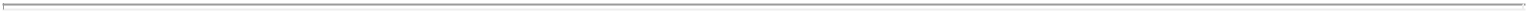 Item 5.02	DEPARTURE OF DIRECTORS OR PRINCIPAL OFFICERS; ELECTION OF PRINCIPAL OFFICERS; ELECTION OF DIRECTORS; APPOINTMENT OF PRINCIPAL OFFICERSEffective March 19, 2010, John F. Jastrem stepped-down as Group President - Marketing & Events of Viad Corp (the “Company”) and is leaving the Company, as he has decided to retire. Paul B. Dykstra, Chairman, President and Chief Executive Officer of the Company, will assume the role as president of the Marketing & Events Group, which includes Global Experience Specialists, Inc. ("GES"), while a replacement search for the position is conducted. Mr. Dykstra served as President and Chief Executive Officer of GES from 2000 to 2006 before being named President and Chief Executive Officer of the Company in 2006. Mr. Jastrem will be available to the Company on a consulting basis to ensure a smooth leadership transition.SIGNATURESPursuant to the requirements of the Securities Exchange Act of 1934, the registrant has duly caused this report to be signed on its behalf by the undersigned thereunto duly authorized.VIAD CORP(Registrant)March 22, 2010	By:	/s/ Scott E. Sayre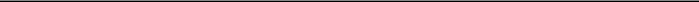 Scott E. SayreVice President-General Counseland SecretaryPage 2Exhibit 99.1Jastrem Retires From Post as GES PresidentDykstra to Lead GES While Search is ConductedPHOENIX--(BUSINESS WIRE)--March 22, 2010--Viad Corp (NYSE:VVI) announced today that John Jastrem, president of its GES business unit, has decided to retire and is leaving the company. Paul Dykstra, chairman, president and chief executive officer of Viad will assume the role while a replacement search is conducted. Dykstra served as president and chief executive officer of GES from 2000 to 2006 before being named president and chief executive officer of parent company, Viad in 2006. Jastrem will be available to the company on a consulting basis to ensure a smooth leadership transition.“I would like to thank John for his years of service at Viad, first in leading a turnaround at Exhibitgroup/Giltspur and more recently in consolidating and rebranding GES and Exhibitgroup/Giltspur,” stated Dykstra. “We thank him for his leadership in this role and wish him all the best.”“It has been a great experience for me to lead the team in revitalizing the Exhibitgroup/Giltspur organization by instilling a client-centric and winning culture,” stated Jastrem. “I want to thank all of the employees across Viad who have worked so tirelessly over the past several months to create the combined GES organization and I wish them great success.”About ViadViad is an S&P SmallCap 600 company. Viad operates through its Marketing & Events Group, comprised of Global Experience Specialists, Inc. (formerly GES Exposition Services, Exhibitgroup/Giltspur and Becker Group) and affiliates, and its Travel & Recreation Group, comprised of Brewster and Glacier Park, Inc. For more information, visit the company's Web site at www.viad.com.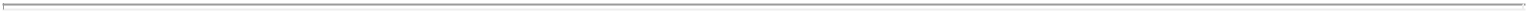 About GESLas Vegas-based Global Experience Specialists, Inc. (GES), a Viad Corp (NYSE:VVI) company, is a leading provider of exhibition, event and retail marketing services. Given its recent consolidation with Exhibitgroup/Giltspur and Becker Group, GES provides an even wider range of services, including turn-key official show services, cutting-edge creative and design, marketing and measurement services – all with an unrivaled global reach. GES partners with leading shows and brands, including the International CES, Spring Fair Birmingham, International Woodworking Fair, CONEXPO-CON/AGG and IFPE, Bell Helicopter, Genzyme, L’Oreal, Warner Bros., and Simon Property Group. For more information, visit www.ges.comCONTACT:Viad CorpCarrie LongInvestor Relations602-207-2681clong@viad.com